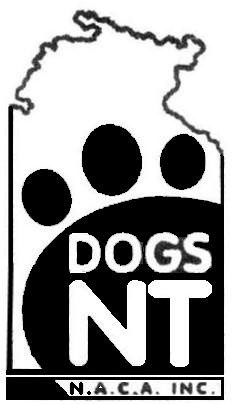 North Australian Canine Association (Inc)A member Body of the Australian National Kennel Council  0821 Ph: 8984 3570 Fax: 8984 3409 Email:admin@dogsnt.com.au website: dogsnt.com.auCONFORMATION JUDGESAPPROVAL TO JUDGERENEWAL     I request that my name be retained on the Panel of Conformation Judges for       for:ALL BREEDS OR GROUPS               (One)   (Two)   (Three)   (Four)   (Five)   (Six)   (Seven)(Indicate Groups Applicable)APPLICATION FOR APPROVAL AS A TRAINEE CONFORMATION JUDGEI hereby apply for approval as a Trainee Judge for the following Group(s) for the year commencing 1st January,      .Current prices for this application are available on our web site or from the office.My remittance of  $      covering the following fee is enclosed.Rule 5.1.7:  All Approvals shall expire on the thirty first (31st) day of December of each year (subject to 5.1.9).  Judges will be requested to pay both membership and judges renewal fees in advance to permit the early preparation of the ANKC Judges Lists for the following year. Group(s)      AND      APPLICANT NAME:      M'SHIP No:      RESIDENTIAL ADDRESSSUBURBSUBURBPOSTCODEPOSTAL ADDRESSSUBURBSUBURBPOSTCODETELEPHONE (Home)     TELEPHONE (Home)     TELEPHONE (Bus/Mobile)     TELEPHONE (Bus/Mobile)     SIGNATURE: SIGNATURE: DATE:     DATE:     